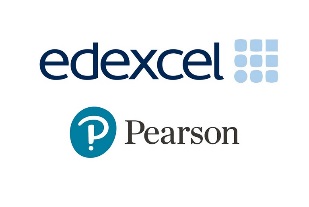 Employer Involvement Policy Aim1. 	Employer involvement in the delivery and/or assessment of technical qualifications provides a clear ‘line of sight’ to work, enriches learning and raises the credibility of the qualification 2. 	To ensure a designated lead for Employer Involvement 3. 	Requires all learners to undertake meaningful activity involving employers during their study 4. 	To ensure that there is an accurate and detailed recording of meaningful employer involvement for every individual learner 5. 	The contribution of meaningful activities to the qualification must be significant and relate to the qualification as a minimum. In order to do this, Peregrinate Ltd will •	 Produce an Employer Involvement plan at the start of the programme    that reflects the meaningful activities that contribute to the technical qualification. • 	Produce a clear and accurate meaningful activity plan that covers all learners • 	Establish and agree milestones with employers to develop, execute and review meaningful activities for learners • 	Confirm learner engagement against the defined meaningful activities identified. • 	Ensure effective, reliable and accurate tracking / recording of individual learner involvement in meaningful activity in relation to the individual learner field of study • 	Prepare the learner to engage actively and positively with opportunities offered with employer involvement • 	Develop robust and accurate recording procedures that minimise the opportunity for malpractice Maintain a robust and rigorous quality assurance procedure • 	Provide evidence for standards verification and quality management review as required by the awarding body • 	Monitor SV and QMR reports and undertake any remedial action required • 	Share good practice between all Technical qualification teams in reference to employer involvement • 	Ensure that all staff teaching on Technical qualifications understand the requirements and importance of meaningful employer involvement. Provide resources to ensure effective employer involvement and accurate monitoring and recording. • 	Adopt a standardised centre approach to documentation used across the centre for the purpose of employer involvement • 	An annual review of employer involvement to ensure that activities are meaningful and appropriate and enhance all future employer involvement • 	Secure records of all activities are maintained The following Links will prove useful.BTEC Centre Guide to Internal AssessmentBTEC Centre Guide to Assessment Levels 4-7BTEC Centre Guide to Standards VerificationBTEC Centre Guide to Internal VerificationBTEC Centre Guide to Employer InvolvementEmployer Involvement Policy for Pearson EdexcelPolicy Title Policy Title Employer Involvement Policy For Pearson EdexcelEmployer Involvement Policy For Pearson EdexcelVersion Number1.1Policy Implementation Date01 JAN 2021Peregrinate Policy ManagerAngela Mollan, Chris MollanApproved by Senior Management01 JAN 2021Approving SignatureAngela MollanPolicy Review Date01 JAN 2024